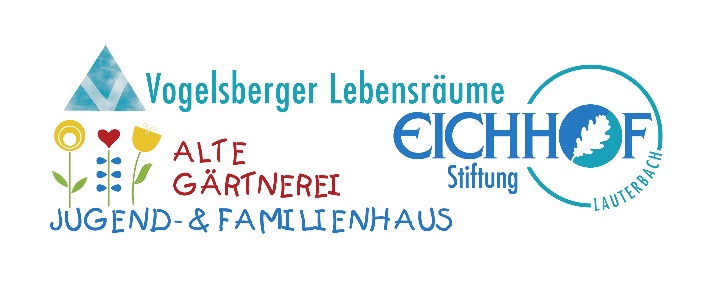 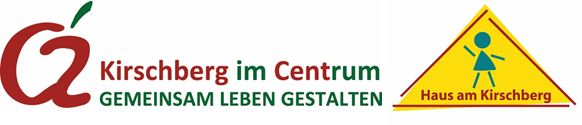 05.02.2021 von 10.00 – 11.00 Uhr10.02.2021 von 15.00 – 16.00 UhrCorona, Lockdown, Maßnahmen, Homeschooling…Begriffe, die uns momentan täglich begleiten.Soziale Kontakte kommen hier meist zu kurz. Deshalb wollen wir uns „online“ treffen und die Möglichkeit für Erfahrungsaustausch & Gespräche geben.Melden Sie sich einfach bei den untenstehenden Mitarbeitern, dann bekommen Sie die Zugangsdaten zur Zoom Konferenz.Zoom kann man sich kostenlos im Playstore runter laden, benötigt wird ein Handy, Tablet oder Computer mit Kamera und Mikro.Katja Weigold 	0160/91908490								Celine Schwarzer	0151/55025901Christine Eisler 	0160/95738542								Anke Kraft		0151/55025919    Instagram Haus am Kirschberg									Instagram „Alte Gärtnerei“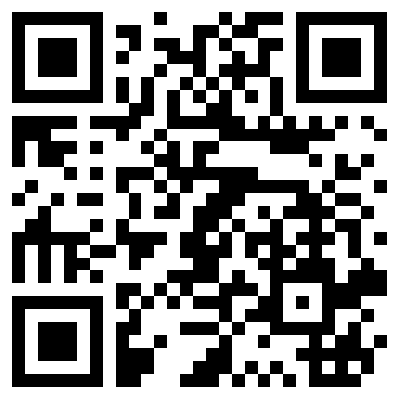 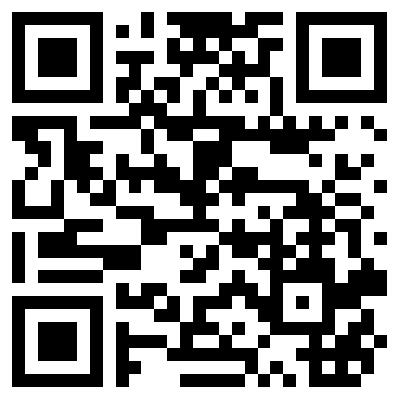 